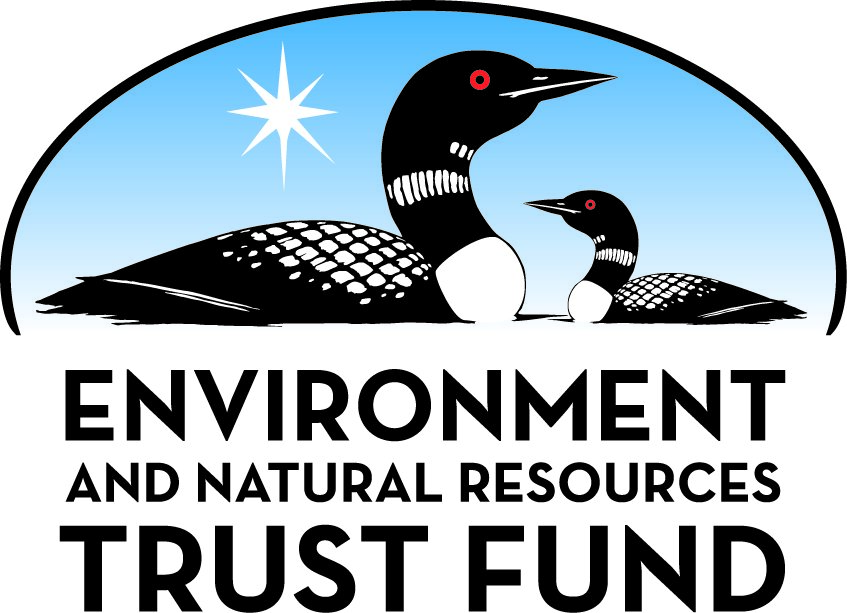 Environment and Natural Resources Trust Fund2021 Request for ProposalGeneral InformationProposal ID: 2021-344Proposal Title: Create Jobs Statewide by Diverting Materials from LandfillsProject Manager InformationName: Steve ThomasOrganization: Better Futures MinnesotaOffice Telephone: (612) 325-7858Email: sthomas@betterfutures.netProject Basic InformationProject Summary: By diverting over 20,000 tons of used household goods and building materials from the waste stream, this project will: reduce CO2 emissions; create 18 jobs; and, launch two businessesFunds Requested: $2,992,000Proposed Project Completion: 2023-06-30LCCMR Funding Category: Air Quality, Climate Change, and Renewable Energy (E)Project LocationWhat is the best scale for describing where your work will take place?  
	StatewideWhat is the best scale to describe the area impacted by your work?  
	StatewideWhen will the work impact occur?  
	During the Project and In the FutureNarrativeDescribe the opportunity or problem your proposal seeks to address. Include any relevant background information.45% of emissions worldwide comes from the production of consumer goods and buildings. The preservation of Minnesota’s air, water and land, depends on adopting viable practices for reducing the harmful effects of making, using, and then discarding consumer goods and buildings. Yet, most efforts to reduce harmful emissions have focused on the energy sector. 

Here are two examples of how the current process of extracting virgin materials and then throwing them away have a negative effect on Minnesota’s environment. 1) The MPCA has identified at 42 landfills across the State which are leeching toxic chemicals. 2) Based on data from a previous LCCMR-funded project, the partners found the demolition of a typical house emits 250 million metric tons of CO2. This level of pollution is equal to driving 5 cars for a year.

The serious harm caused by current practices, however, is a great opportunity for Minnesota’s environment and citizens. An alternative production model, focused on restoration, regeneration, and reuse of products and materials yields significant environmental and economic benefits. Instead of discarding goods and materials (assets) after only one product cycle, companies are developing ways to continually re-acquire and re-introduce these assets back into the marketplace.What is your proposed solution to the problem or opportunity discussed above? i.e. What are you seeking funding to do? You will be asked to expand on this in Activities and Milestones.This project will foster the development of sustainable practices for diverting consumer goods and materials from the waste stream throughout the State. Just as important, the partners will test and help build small businesses focused on reusing, repairing, or re-purposing the goods and materials diverted.

Our goal is to demonstrate the viability of alternative business and operating models that generate multiple life cycles for products and materials through restoration, re-purposing, or reuse. We will also document the significant environmental and economic benefits of these new business processes. Overall, this project is an investment in Minnesota’s future: by reducing harmful emissions, we help ensure the future quality of our air, water and land; and, by fueling the emergence of new businesses with jobs for local people, we help build a more stable economic future.What are the specific project outcomes as they relate to the public purpose of protection, conservation, preservation, and enhancement of the state’s natural resources? This project will benefit Minnesotans and preserve our air, water, and land. Specific outcomes include:
1.	Diverting at least 20,000 tons of used consumer goods and building materials from the waste stream;
2.	Reducing or averting the emission of at least 15,000 million metric tons of greenhouse gas emissions;
3.	Developing local practices and businesses focused on restoration, re-purposing or reuse;
4.	Building markets for products or materials restored, reused, or repurposed;
5.	Creating at least 18 FT sustainable jobs with living wages and benefits.Activities and MilestonesActivity 1: Implement waste diversion practices at transfer stations; provide pick up services for households and businesses with used products and materials.Activity Budget: $2,485,000Activity Description: 
a)	Host briefing sessions for county staff statewide to introduce practical and safe methods for diverting goods and materials at transfer stations
b)	Identify type of items to be diverted: textiles, furniture, carpet, building materials, mattresses and other items deemed a priority by the county
c)	Establish operating agreements with interested counties; agreements outline roles and responsibilities of all parties, performance expectations, metrics and staffing plan 
d)	Hire and train local staff for diversion and processing team at the site
e)	Identify cities and contractors interested in testing and fully implemented curbside or job site pick up protocols
f)	Hire and train local staff to perform pick up and processing service
g)	Identify reliable outlets for the diverted materials 
h)	Assist existing and new businesses with building capacity to restore, reuse or re-purpose diverted goods and materials
i)	A manual and training curriculum to support the operation of waste diversion, material recovery, pick up services, and restoration, reuse, or re-purposing is prepared and distributedActivity Milestones: Activity 2: Develop and implement financially viable methods and businesses for restoring, repurposing or reusing of materials diverted from the waste streamActivity Budget: $507,000Activity Description: 
1.	Search and identify current businesses focused on using reclaimed materials for reuse, restoration or re-purposing
2.	Secure engagement from existing businesses to expand reuse, re-purposing or restoration work, or develop new lines of business using reclaimed materials 
3.	Assist with business expansion and or new business development plans; support includes creating access to materials diverted from the waste stream and helping build markets for new products 
4.	Research and share information about emerging restoration, reuse, or re-purposing methods using materials diverted from the waste stream
5.	Host webinars and workshops statewide to introduce and promote reuse, restoration or re-purposing activities using reclaimed materials; make these recordings and session materials accessible via each partners website
6.	Create a virtual marketplace for promoting products restored, reused, or repurposed; use this web-based destination to connect buyers with sellers, and people with used products with outlets for reuse, restoration or re-purposing.Activity Milestones: Project Partners and CollaboratorsLong-Term Implementation and FundingDescribe how the results will be implemented and how any ongoing effort will be funded. If not already addressed as part of the project, how will findings, results, and products developed be implemented after project completion? If additional work is needed, how will this be funded? 
These tactics will help achieve our significant results:
1.	Waste diversion and material recovery practices will be fully implemented at transfer stations and landfills and sustained with fee income;
2.	Pick up services for households and businesses with used products and materials will be implemented and sustained with fee income;
3.	Viable methods for restoring, re-purposing or reusing of materials diverted from the waste stream will launched and sustained with earned revenue;
4.	A manual and training curriculum to support the operation of waste diversion, material recovery, and pick up services will be made available will be shared.Other ENRTF Appropriations Awarded in the Last Six YearsProject Manager and Organization QualificationsProject Manager Name: Steve ThomasJob Title: Founder and Social Enterprise Development OfficerProvide description of the project manager’s qualifications to manage the proposed project. 
Steve Thomas has served as the Project Manager for two previous LCCMR grants, both focused on reclaiming used building materials and creating markets for the used materials. This work included developing tools for measuring the environmental impact of this work. In this role, he worked in partnership with the Northwest Indian CDC and the Natural Resources Research Institute. He also shepherd pilot projects with officials in Hennepin, Becker, Ramsey, and St Louis counties, and with city officials in Minneapolis and St Louis Park. His work included the active engagement of the MPCA, including an effort to recommend ways to reduce the dumping of C and D waste in landfills. Under both grants, Thomas and his partners met or exceeded all the goals, including training and employing more than a hundred workers, diverting tens of thousands of million metric tons of building materials from landfills, and documenting a significant reduction in CO2 emissions as a result of these LCCMR-funded activities.

Thomas presents regularly at conferences and via webinars on topics related to deconstruction policies and practices and to high value uses for materials reclaimed. He advises localities, counties and State agencies on ways to increase the reuse and recycling of used building materials and is a resource for ways to develop regenerative models for used materials of all types. In his staff role with Better Futures Minnesota, he helps identify and develop new lines of business that promise to create new jobs and reduce CO2 emissions. He serves on the Board of ReUSE MN and Build Reuse, the national association of deconstruction contractors and used materials retailers.Organization: Better Futures MinnesotaOrganization Description: 
Better Futures Minnesota fuels and guides a formerly incarcerated man's desire to turn their life around and walk a new path toward better health and success. 

We embrace a group of people living in chronic poverty with histories of persistent unemployment, untreated mental illness, addiction, incarceration, and homelessness. Their circumstances are a public health problem that originates in the core hurts and trauma experienced by these adults. We envision a much better future for men who have been locked out of society all their lives. We also reject and aim to re-form current policies which drive harmful practices and reinforce institutional racism, persistent failure, and negative stereotypes.

Fundamentally, BFM is a smarter, more cost-effective way to address a long-standing challenge: the proven inefficiencies and limited effectiveness of fragmented systems dealing with only one aspect of people's lives. By every key measure, the enterprise is a resounding success. 

BFM's social innovation responds immediately to participants' two most basic needs –safe, decent, affordable housing and a job. Once these basic needs are met, the value and impact of other services accelerates. BFM's six business lines create much-needed jobs for participants. Equally importantly, the businesses generate operating income and combat climate change.Budget SummaryClassified Staff or Generally Ineligible ExpensesNon ENRTF FundsAttachmentsRequired AttachmentsVisual ComponentFile: Alternate Text for Visual ComponentWe attached two graphics. 
The first explains how we must tackle the 45% harder to abate emissions associated with production (along with the 55% of emissions related to energy) if we want to seriously combat climate change.
The second graphic depicts how the multiple components of a circular, regenerative economy interact with and support one another. This economic development approach is much more sustainable and efficient compared to a linear (extract, produce, consume, throw away) economic model.Financial CapacityFile: Board Resolution or LetterAdministrative UseDoes your project include restoration or acquisition of land rights? 
	NoDoes your project have patent, royalties, or revenue potential? 
	Yes,   •  Potential revenue generated or net income from the sale of products or assets developed or acquired with ENRTF fundingDoes your project include research? 
	YesDoes the organization have a fiscal agent for this project? 
	NoDescriptionCompletion DateImpact reports summarizing the total weight diverted and GHG emissions averted2023-06-30At least 18 FTE sustainable jobs with living wages and benefits are created.2023-06-30At least 15,000 million metric tons of greenhouse gas emissions averted2023-06-301.	At least 20,000 tons of used consumer goods and building materials diverted2023-06-30DescriptionCompletion DateA virtual marketplace is developed and launched2023-06-304.	A report summarizing emerging business lines is produced2023-06-30Business development assistance is provided to at least 10 business2023-06-30Six webinars and six regional workshops are presented2023-06-30Two new businesses focused on restoration, reuse or repurposing are in operation2023-06-30NameOrganizationRoleReceiving FundsPetrina RhinesSteger Center for Innovation and LeadershipAssist with assessing viability of reusing or repairing select materials from the waste stream, with a particular focus on building materials and furniture
Provide training related to reuse and restoration techniques and harvesting used goods 
Help guide NRRI on its research and its review of re-purposing businessesYesVictor KrauseNatural Resources Research Council (NRRI)NRRI will research emerging techniques for re-purposing used goods such as building materials, furniture, textiles, and mattresses. Assist with identifying businesses focused on re-purposing such materials. Support the development of protocols for efficiently diverting materials from the waste stream to reuse, repair or re-purposing outlets, and assess the environmental impact.YesNameAppropriationAmount AwardedExpand Materials Reuse and Recycling Jobs ProgramM.L. 2018, Chp. 214, Art. 4, Sec. 2, Subd. 05k$800,000Building Deconstruction to Reduce Greenhouse Gas Emissions and Solid WasteM.L. 2015, Chp. 76, Sec. 2, Subd. 07c1$845,000Category / NameSubcategory or TypeDescriptionPurposeGen. Ineli gible% Bene fits# FTEClass ified Staff?$ AmountPersonnelBusiness Manager Alex BaldwinTrainer and Quality Control55%0.5$57,000Retail Sales Manager Jason AllenManage virtual marketplace, marketing advice for public and private partners33%0.5$32,000Operations Aide Mark HansonLogisitcs support for trainings, webinars and workshops; social media support28%0.5$37,000Field SupervisorsDaily supervision of workers at transfer stations and pick up services; supervision of workers assigned to  reuse, restoration and repurposing projects45.53%8$545,000WorkersWork at transfer stations diverting and packaging reclaimed materials; picking up used materials at curb or job sites; working on reuse, restoration and repurposing projects45.53%28$1,611,000Sub Total$2,282,000Contracts and ServicesSteve Thomas, The Next Frontier, LLCProfessional or Technical Service ContractSteve Thomas will serve as the Project Manager0.8$134,000TBDProfessional or Technical Service ContractTechnical support with designing, activating and managing the virtual marketplace0.2$25,000TBDProfessional or Technical Service ContractBusiness development consultant to assist primarily with financial modelling and forecasting0.2$40,000University of Minnesota Duluth, Natural Resources Research InstituteSub awardNRRI will research emerging techniques for repurposing used goods such as building materials, furniture, textiles, and mattresses.  Assist with identifying businesses focused on repurposing such materials.  Support the development of protocols for efficiently diverting materials from the waste stream to reuse, repair or repurposing outlets, and assess the environmental impact.1.62$168,000Steger Institute for Innovation and LeadershipSub awardAssist with assessing viability of reusing or repairing select materials from the waste stream, with a particular focus on building materials and furniture
Provide training related to reuse and restoration techniques and harvesting used goods 
Help guide NRRI on its research and its review of re-purposing businesses2.4$151,000Sub Total$518,000Equipment, Tools, and SuppliesEquipmentRental of steel Shipping ContainersFor storing materials diverted at transfer stations; for storing materials picked up from customers; and for storing tools and equipment at job sites$12,000Tools and SuppliesPPP safety gear, fall protection gear, power saws, tool boxes, power drills and denailers, generatorsThese tools will be used to repair, restore, repurpose or dismanlte materials diverted$25,000Sub Total$37,000Capital ExpendituresOne 24 foot box truck and one crew cab pick up truckBox truck will be used for pick up service in Twin Cities area and for transporting diverted materials from sites statewide; pick up is for transporting crews and equipment to/from job sites$125,000Sub Total$125,000Acquisitions and StewardshipSub Total-Travel In MinnesotaMiles/ Meals/ LodgingBFM Travel: Mileage for 8 site visits and meetings among partners in Twin Ciities.   Mileage and meals for in-state travel for up to 20 workshops, meetings with public agency staff, and business development support;  20 overnight trips with meals in State for workshops and agency staff meetings, trainings and business development support  in Greater Minnesota; mileage for transport of materials from Greater MN to Minneapolis warehouse$30,000Sub Total$30,000Travel Outside MinnesotaSub Total-Printing and PublicationSub Total-Other ExpensesSub Total-Grand Total$2,992,000Category/NameSubcategory or TypeDescriptionJustification Ineligible Expense or Classified Staff RequestCategorySpecific SourceUseStatusAmountStateState Sub Total-Non-StateIn-KindEARNED BUSINESS REVENUE FROM BETTER FUTURES OF ABOUT $50,000
PARTNER STAFF OF ABOUT $75,000BETTER FUTURES REVENUE AND PARTNER STAFF TIME WILL SUPPLEMENT THE STAFF TIME AND PROVIDE SUPPORT FOR THIS PROJECTPotential$125,000CashPROJECTED GRANTS TOTALLY $100,000 FROM FOUNDATIONS
PROJECTED COUNTY GOVERNMENT CONTRACT REVENUE OF $75,000THESE PROJECTED FUNDS WILL COVER PROJECT EXPENSES NOT COVERED OR ALLOWED BY THE LCCMR GRANTPotential$175,000Non State Sub Total$300,000Funds Total$300,000TitleFileMOST RECENT FINANCIAL AUDIT2018 990Letter from Better Futures Board ChairTackling Overlooked EmissionsCircular Economy System Diagram